Name:_________________________________						Date:______________Mrs. Roumbos										8A Period:_______Point-Slope Do NowThe following equation is in point- slope form. Using the equation, identify the point the line passes through and the slope of the line.            y – 2 = 3(x + 1)           Point:____________           Slope:_________Graph y – 2 =3(x + 1) using the point and the slope from above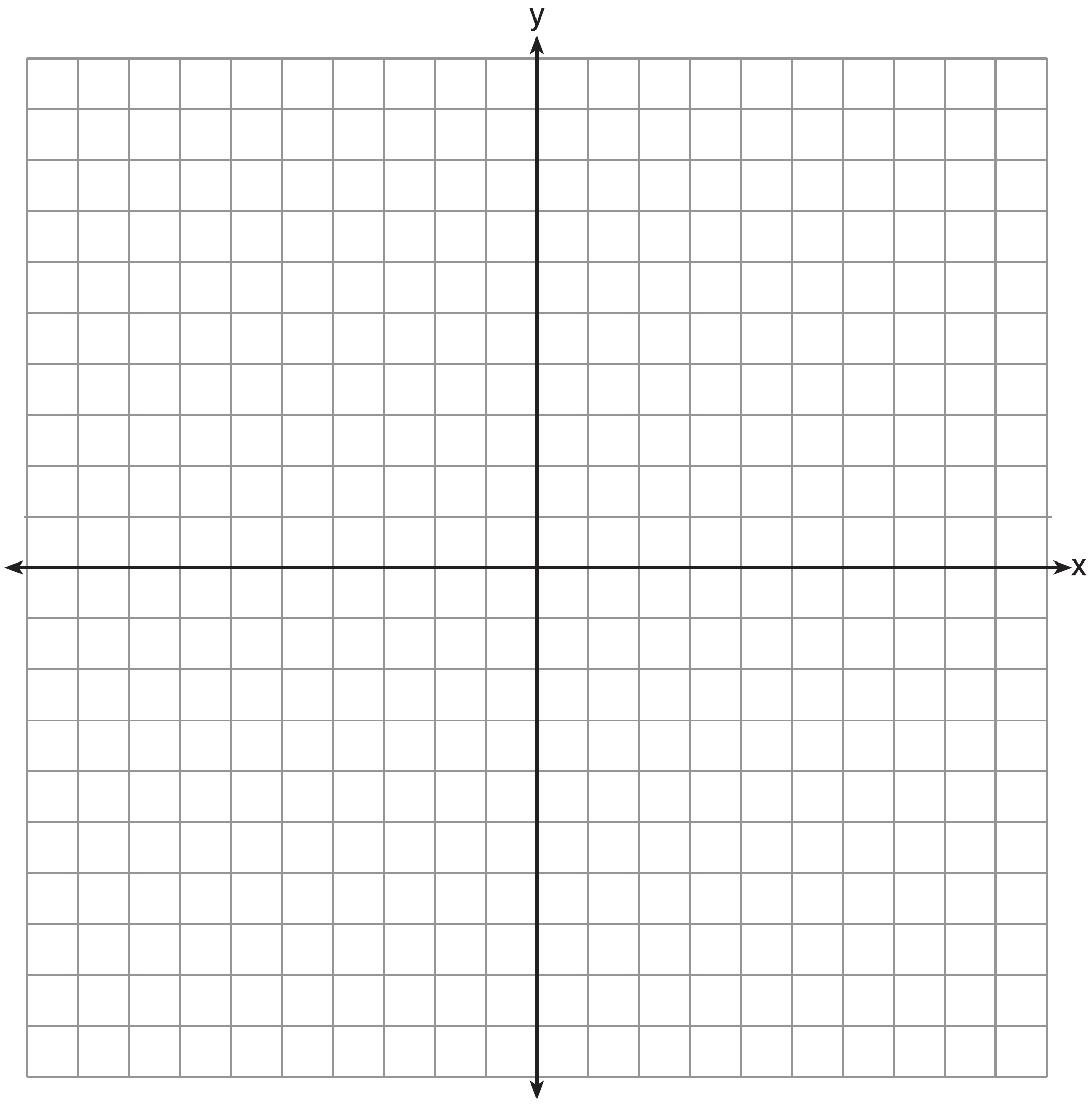 